IPSWICH HOCKEY ASSOCIATION INC.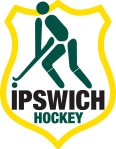 Established 19312020 – EXPRESSION OF INTERESTCOACHES / MANAGERS / SELECTORSIpswich Hockey Association Expression of Interest Form must be completed in its entirety with a valid Driver’s Licence and Blue Card. For those that are nominating for a role within a Junior team (U18 and below) you will be required to complete the Play by the Rules online courses and provide your certificate. Links of the online courses are listed below.Child Protection, Harassment and Discrimination Course (free online)https://www.playbytherules.net.au/online-courses/child-protection-online-coursehttps://www.playbytherules.net.au/online-courses/harassment-and-discrimination-online-courseTeam Selection Junior Sport (free online)http://www.playbytherules.net.au/interactive-scenarios/team-selection-junior-sportIf you’re required to renew your coaching accreditation or need to create a Hockey Ed logon please do so via the Hockey Ed website by clicking here. Once you have completed the online component of your renewal or completed your Community Coaching Accreditation please notify the RCD (Hugh Hocking).As part of your Expression of Interest to Coach / Manage / and or Select you are required to read and acknowledge the following codes of conduct, guidelines and procedures and policy on alcohol consumption which are listed below. These will be discussed further with you should you be successfully appointed to a position.Coach / Manager / Selector Code of Conducthttp://assets.imgstg.com/assets/console/document/documents/IHAREPRESENTATIVETEAMPOLICY2011.pdfForm 4 page 21 of 42Coach Guidelines and Procedureshttp://assets.imgstg.com/assets/console/document/documents/IHAREPRESENTATIVETEAMPOLICY2011.pdfForm 5 page 22 of 42Manager Guidelines and Procedureshttp://assets.imgstg.com/assets/console/document/documents/IHAREPRESENTATIVETEAMPOLICY2011.pdfForm 6 page 23 of 42Selector Guidelines and Procedureshttp://assets.imgstg.com/assets/console/document/documents/IHAREPRESENTATIVETEAMPOLICY2011.pdfForm 7 page 24 of 42Policy on Consumption of Alcoholhttp://assets.imgstg.com/assets/console/document/documents/IHAREPRESENTATIVETEAMPOLICY2011.pdfForm 10 page 27 of 42Once you have read the above listed codes please complete the Expression of Interest form and return to the RCD rcd@ipswichhockey.com  and IHA Secretary via email secretary@ipswichhockey.com IPSWICH HOCKEY ASSOCIATION INC.Established 19312020 – EXPRESSION OF INTERESTCOACHES / MANAGERS / SELECTORI,								   express my interest in the following position/s:Please place a tick in the box of the position you are Expressing an Interest in. If you are Expressing an Interest in more than one team please circle a number/s in the TEAM column.Are you prepared to accept a position other than your preference?	YES / NODo you hold a valid Blue Card?  YES / NO  If YES: Card Number:			          Expiry Date:		      Please note: that it is a requirement to hold a Blue Card before taking up any of these positions.Do you hold one of the following driver’s licences?  Car / LR / MR / HR    (please circle and supply a copy of the licence)Would you be willing to drive a hire bus to and from the State Championships: 		YES / NOCoaching Accreditation Level:         Level 1 / Level 2 / Advanced (please circle)	Current: YES / NOCoaching Experience:																																								I acknowledge that I have read the Code of Conduct, Policy Consumption of Alcohol, and Guidelines and Procedures relevant to the position/s for which I’m Expressing an Interest in and confirm that I accept them.Signed:											Date:			Contact DetailsMobile:						      Email:							All completed forms to be returned to RCD (rcd@ipswichhockey.com) and IHA Secretary (secretary@ipswichhockey.com)AGE GROUPGENDERCOACHMANAGERSELECTORTEAMDATESLOCATIONU11FEMALE / MALE1 / 2 / 3 / 42 August 2020Downey ParkU13FEMALETeam 2 Only25 – 8 July 2020GympieU13MALETeam 2 Only1 / 25 – 8 July 2020TownsvilleU15FEMALE1 / 220 – 23 Sept 2020Gold CoastU15MALE1 / 220 – 23 Sept 2020BundabergU18FEMALE128 – 30 June 2020BrisbaneU18MALE128 – 30 June 2020RockhamptonMASTERSMASTERSMASTERSMASTERSMASTERSMASTERSMASTERSMASTERSMASTERSFEMALETeams 2 & 3 OnlyTeams 1 & 2 Only1 / 2 / 322 – 24 May 2020Warwick35+MALE30 – 31 May 2020Sunshine Coast40+MALE8 – 11 MayGold Coast50+MALE8 – 11 MayGold Coast